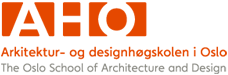 Application to appoint co-supervisor The AHO Research Committee (FU) appoints co-supervisors based on a suggestion from the PhD Candidate, in agreement with the main supervisor. The procedure is the following: Ph.d.-kandidaten fyller ut søknadsskjemaet The application form, filled out, is sent from the candidate to the main supervisor. The CV of the suggested co-supervisor must be attached. The form, with the main supervisors comments and the CV attached is sent to the Research administration, to Disputas@aho.noAHO covers up to 45 hours of supervision for an external co-supervisor the whole PhD-period of the candidate. Name of applicant (PhD Candidate):      Institute:      Affiliated research project :      Title of thesis:      Name of main supervisor      Institute:      I hereby apply to appoint the following co-supervisor Name:       Has the person concerned accepted the offer?      Academic degree:      Position:      Institute:      For external supervisor (outside AHO), please fill in.  Workplace:      Address:      Contact information (mail and phonenumber):      Date: __________________________________________________________________________Signature applicant: _______________________________________________________________Main Supervisors assessment Do the main supervisor support the application?:     Comments to the grounds for appointing the suggested co-supervisor:      Comments to the plans, responsibility and schedule?:      Date: ____________________________________________________________________________Signature main supervisor: _______________________________________________________The reason behind the suggestion. (What is the competence of the suggested supervisor and how will this contribute to the thesis?)       Plan for supervision and completion of thesisIs the responsibility between main and co-supervisor clarified? Does a schedule for the thesis work with milestones exist?      What plans exist for meeting between all supervisors and candidate?      Other?:      